Issues with MacBooks & Whiteboard Projection: Directions for FixPROBLEM: The “galaxy” background picture displays when you plug into the whiteboard & NOTHING else shows up on the whiteboard.SOLUTION:Plug the laptop into the Projector by using the white dongle.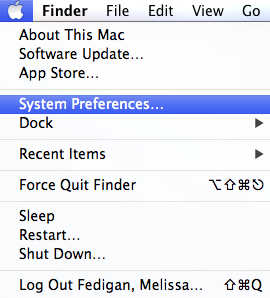 On the laptop, go to the “Apple” (top, left corner)Drop down to “System Preferences”In the next window, select “Displays”Follow Directions for each “Tab” in the “Display” windowArrangement—Go to this tab first! Be sure the “Mirror Image” box is checked!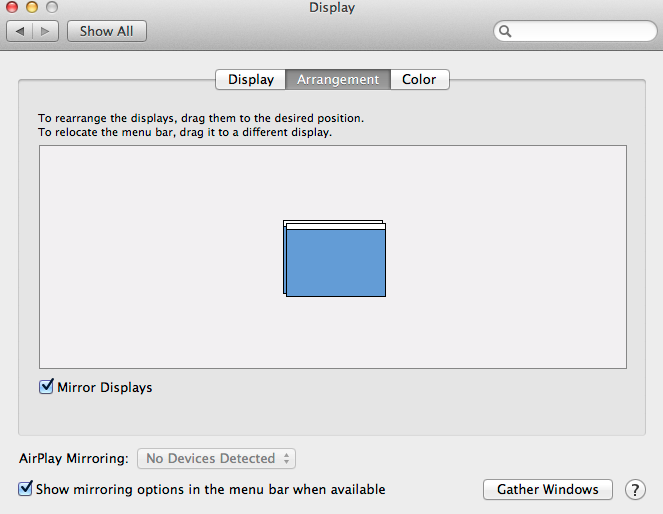 Display—Be sure the resolution is 1024 X 768, 60 Hz-if not, select, say “ok,” & “confirm” for this setting to stay.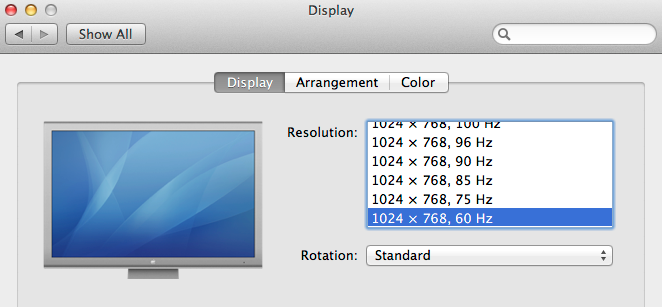 Color—deselect “Show Profiles for This Display Only” & a list will appear—select “Adobe RGB 1998” if you need the screen lightened to see a movie or a dark picture!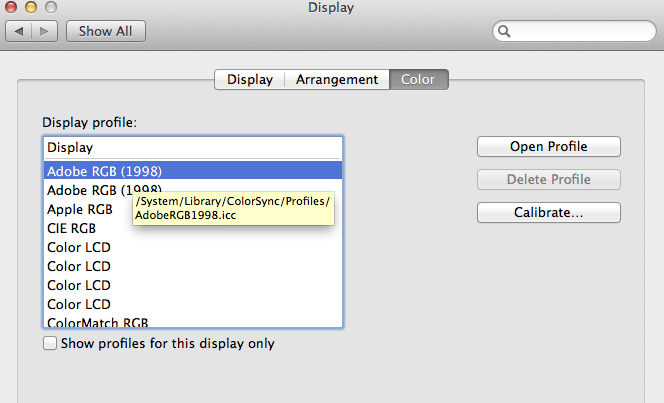 